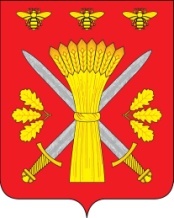 РОССИЙСКАЯ ФЕДЕРАЦИЯОРЛОВСКАЯ ОБЛАСТЬАДМИНИСТРАЦИЯ ТРОСНЯНСКОГО РАЙОНАПОСТАНОВЛЕНИЕот  22 апреля  2022 г.                                                                           № 99                                 с.ТроснаО создании Муниципальногоцентра управления Троснянского районаВ соответствии с Федеральным законом от 6 октября 2003 года № 131-ФЗ «Об общих принципах организации местного самоуправления в Российской Федерации», Федеральным законом от 2 мая 2006 года № 59-ФЗ «О порядке рассмотрения обращений граждан Российской Федерации», во исполнение пункта 3 перечня поручений Президента Российской Федерации от 1 марта 2020 года № Пр-354 по итогам заседания Совета по развитию местного самоуправления 30 января 2020 года, пункта 2 постановления Правительства Российской Федерации от 16 ноября 2020 года №1844 «Об утверждении Правил предоставления субсидии из федерального бюджета автономной некоммерческой организации по развитию цифровых проектов в сфере общественных связей и коммуникаций «Диалог Регионы» на создание и обеспечение функционирования в субъектах Российской Федерации центров управления регионов и Правил создания и функционирования в субъектах Российской Федерации центров управления регионов», руководствуясь Уставом Троснянского района, администрация Троснянского района ПОСТАНОВЛЯЕТ:Создать проектный офис - Муниципальный центр управления Троснянского района.Утвердить Положение о Муниципальном центре управления Троснянского района, согласно приложению 1 к настоящему постановлению.Утвердить состав Муниципального центра управления Троснянского района, согласно приложению 2 к настоящему постановлению.Контроль за исполнением настоящего постановления оставляю за собой.Глава района                                                                А.И.НасоновПриложение 1к Постановлению администрации Троснянского района от _________________ 2022 г. № ___ПОЛОЖЕНИЕо Муниципальном центре управления Троснянского района1.Общие положения и задачи1.1В целях настоящего Положения используются следующие понятия:Платформа обратной связи (далее - ПОС) - подсистема «Единого портала государственных и муниципальных услуг (функций)», обеспечивающая интерактивное взаимодействие государства с гражданами и организациями для решения актуальных задач и проблем посредством механизмов направления сообщений, поступающих ответственным получателям, проведения общественных обсуждений, опросов и голосований по вопросам местного значения, реагирования на сообщения пользователей в социальных сетях.Система «Инцидент менеджмент»— это подсистема обработки сообщений жителей субъекта Российской Федерации из открытых источников (социальных сетей): «ВКонтакте», «Одноклассники», «Twitter», «Facebook», «Instagram», иных ресурсов электронной массовой коммуникации.«ВI ЦУР РФ» (Тепловая карта)- информационно-аналитическая система для поддержки принятия управленческих решений, предназначенная для:а)	формализации и структурирования обращений, жалоб и сообщений граждан и организаций по социально-значимым тематикам, полученных по всем видам каналов обратной связи;б)	мониторинга соблюдения сроков обработки и рассмотрения обращений и сообщений граждан и организаций, поступивших через ПОС и другие интегрированные каналы обратной связи;в)	формирования и представления аналитических данных по результатам обработки обращений и сообщений граждан и организаций;г)	формирования аналитических данных по основным тематикам обращений граждан и организаций, структурированных по функциональным обязанностям ответственных получателей в целях дальнейшей подготовки и направления предложений по принятию управленческих решений ответственными получателями;д)	мониторинга результатов работы ответственных получателей;е)	выявления проблемных точек и определения приоритетов по вынесению вопросов для опросов и голосований граждан Российской Федерации с целью принятия решений по формированию планов территориального и стратегического развития.Сообщения- информация о необходимости решения актуальных для граждан и организаций проблем, получаемая ответственными получателями в письменной или устной форме, а также в форме электронного документа, при условии выбора способа подачи этой информации в порядке, не предусмотренном Федеральным законом от 02.05.2006 № 59-ФЗ «О порядке рассмотрения обращений граждан Российской Федерации» (далее - 59-ФЗ).Обращения - предложение, заявление или жалоба, полученные ответственными получателями в соответствии с порядком, предусмотренным Федеральным законом 59-ФЗ.Ответственные получатели - органы местного самоуправления Троснянского района (подразделения администрации Троснянского района, в том числе обособленные, муниципальные учреждения Троснянского района), осуществляющие в рамках своих полномочий и компетенции организацию решения актуальных для граждан и организаций проблем в соответствии с поступающими обращениями и сообщениями.Автоправила - механизмы ПОС, позволяющие в автоматическом режиме переадресовывать сообщения из личного кабинета органа местного самоуправления Троснянского района в ПОС в муниципальные учреждения для рассмотрения и ответа.1.2Муниципальный центр управления (далее - МЦУ) является проектным офисом, действующим на постоянной основе и осуществляющей следующие задачи:а)	координацию работ по мониторингу и обработке всех видов обращений и сообщений граждан Российской Федерации и юридических лиц, поступающих в органы местного самоуправления Троснянского района и муниципальные учреждения, в том числе с использованием федеральных, региональных, муниципальных систем обратной связи и обработки сообщений, а также публикуемых гражданами и юридическими лицами в общедоступном виде в социальных сетях, мессенджерах, иных средствах электронной массовой коммуникации;б) координацию взаимодействия органа местного самоуправления и муниципальных учреждений с гражданами через социальные сети, мессенджеры и иные средства электронной коммуникации по направлениям и тематикам деятельности муниципального центра управления;в) обеспечение оперативного реагирования по направлениям и тематикам деятельности муниципального центра управления путем взаимодействия с органами и юридическими лицами;г) предоставление дополнительной информации в целях территориального и стратегического планирования развития муниципального образования;д)	оперативное взаимодействие с ответственными получателями по направлениям и тематикам обращений и сообщений;е)	сбор, обработку, аналитику и предоставление релевантной информации по вопросам обращений и сообщений граждан и организаций для целей территориального и стратегического планирования развития муниципального образования, а также обеспечения информационной поддержки принятия решений;ж)	мониторинг и аналитику сроков и качества ответов, решения проблем и других	видов обратной связи,	а также сбор информации об удовлетворённости граждан и организаций результатами обработки их обращений и сообщений;з)	выявление первопричин проблем обращений и сообщений граждани организаций, разработку дорожных карт по устранению первопричин проблем обращений и сообщений, ускорение решений проблем;и)	создание рекомендаций по взаимодействию органов местного самоуправления Троснянского района (подразделений администрации Троснянского района, в том числе обособленных) с гражданами и организациями, выработка рекомендаций для определения приоритетов работы ответственных получателей Троснянского района, а также выявление и анализ лучших практик ведения процессов муниципального управления, выработка рекомендаций;к)	создание автоправил в системе ПОС, а также механизмов ускоренного решения в системе «Инцидент Менеджмент»;л) разработку и	подготовку предложений по автоматизации цифровизации процессов муниципального управления в Троснянского районе;м)	интеграцию муниципальных информационных систем в системы ПОС и «В1ЦУР РФ».Основной целью создания МЦУ является обеспечение лиц, принимающих управленческие решения, оперативной и релевантной информацией в целях принятия объективных управленческих решений.В своей деятельности МЦУ руководствуется Конституцией Российской Федерации, Постановлением Правительства РФ №1844, Уставом Троснянского района, иными нормативными правовыми актами Российской Федерации, Орловской области, а также настоящим Положением.2.Структура МЦУМЦУ объединяет в своем составе следующих ответственных лиц:а)	куратор МЦУ от администрации Троснянского района;б)	руководитель МЦУ;в) руководители структурных подразделений администрации Троснянского района, в том числе обособленных, являющиеся руководителями отраслевых блоков МЦУ, организуемых по социально-значимым тематикам;г) ответственный за работу администрации Троснянского района в системе «Инцидент менеджмент»;д) ответственный за ведение официальных аккаунтов администрации Троснянского района и Главы Троснянского района в социальных сетях;е)	ответственный за работу администрации Троснянского района в системе ПОС;ж) ответственный за работу на портале «Обращаем внимание».	При необходимости отдельные участники рабочей группы могут совмещать исполняемые ими обязанности.Куратор МЦУ - должностное лицо администрации Троснянского района:а)	определяет основные направления развития МЦУ;б)	осуществляет координацию деятельности органов местного самоуправления при реализации мероприятий по созданию, функционированию и развитию МЦУ;в)	организует согласование повесток, дат и времени проведения совещаний с участием главы муниципального образования и со своим участием;г)	координирует деятельность органов местного самоуправления приподготовке к проведению мероприятий в МЦУ.	Руководитель МЦУ - должностное лицо администрации Троснянского района, наделенное необходимыми и достаточными полномочиями для:а)	осуществления непосредственного руководства операционной деятельностью МЦУ;б)	организации сбора, анализа и систематизации, поступающих от граждан и организаций обращений и сообщений по всем каналам обратной связи;в)	координации	взаимодействия	ответственных получателей с гражданами и организациями в рамках работы МЦУ;г)	обеспечения решения других задач, необходимых для эффективного функционирования МЦУ.Руководители отраслевых блоков МЦУ:а)	обеспечивают	взаимодействие	ответственных получателей курируемого отраслевого блока с МЦУ;б)	участвуют в разработке и согласовании документов, необходимых для организации деятельности отраслевого блока МЦУ, выполнения стоящих перед МЦУ задач;в)	обеспечивают реализацию задач МЦУ в рамках курируемых отраслевых блоков;г)	проводят мониторинг и анализ обращений и сообщений граждан и организаций, поступивших в адрес ответственных получателей по курируемым направлениям и тематикам обращений и сообщений отраслевого блока;д)	структурируют и формализуют суть обращений и сообщений граждан и организаций;е)	осуществляют мониторинг соблюдения сроков и качества обработки ответственными получателями обращений и сообщений граждан и организаций, поступающих по различным каналам связи;ж)	проводят сбор и анализ информации об удовлетворённости граждан и организаций результатами обработки их обращений и сообщений ответственными получателями муниципального образования;з)	осуществляют контроль качества ведения официальных аккаунтов в социальных сетях муниципальных учреждений в сфере своих полномочий и компетенции;и)	обеспечивают синхронизацию работы курируемых отраслевых блоков с мероприятиями по цифровизации приоритетных отраслей экономики и социальной сферы на уровне муниципального образования.Ответственный за работу администрации Троснянского района в системе «Инцидент менеджмент»:а)	осуществляет функции координатора в системе «Инцидент менеджмент»;б)	проводит рейтингование работы органов местного самоуправления Троснянского района (подразделений администрации Покровского района, в том числе обособленных) с обратной связью по обращениям и сообщениям граждан и организаций в части работы системы «Инцидент менеджмент»;в)	анализирует поступающие обращения и сообщения граждан и организаций через систему «Инцидент менеджмент», выявляет причины и факторы роста количества обращений;г)	обеспечивает своевременный анализ, составление и предоставление ответов и отчетности по обращениям и сообщениям граждан и организаций в части системы «Инцидент менеджмент».Ответственный за работу администрации Троснянского района в ПОС:а)	осуществляет функции координатора и куратора в системе ПОС;б)	проводит рейтингование работы органов местного самоуправления Троснянского района (подразделений администрации Троснянского района, в том числе обособленных) с обратной связью по обращениям и сообщениям граждан и организаций в части работы ПОС;в)	анализирует поступающие обращения и сообщения граждан и организаций через ПОС, выявляет причины и факторы роста количества обращений;г)	обеспечивает своевременный анализ, составление и предоставление обратной связи и отчетности по обращениям граждан и организаций в части ПОС.Ответственный за работу администрации Троснянского района на портале «Обращаем внимание»:а)	осуществляет функции координатора сообщений, поступающих с портала «Обращаем внимание»;б)	проводит рейтингование работы органов местного самоуправления Троснянского района (подразделений администрации Троснянского района, в том числе обособленных) с обратной связью по обращениям и сообщениям граждан и организаций в части работы портала «Обращаем внимание»;в)	анализирует поступающие обращения и сообщения граждан и организаций через портал «Обращаем внимание», выявляет причины и факторы роста количества обращений;Ответственный за ведение официальных аккаунтов администрации Троснянского района и Главы Троснянского района в социальных сетях:а)	организует ведение официальных аккаунтов администрации Троснянского района и Главы Троснянского района в социальных сетях;б)	обеспечивает качество ведения официальных аккаунтов администрации Троснянского района и Главы Троснянского района в социальных сетях;в)	осуществляет работу в подсистеме ПОС «Госпаблики».Взаимодействие и роли ответственных лиц в обеспечениифункционирования МЦУМЦУ выполняет свои функции во взаимодействии с ответственными получателями Троснянского района, Центром управления регионом Орловской области (далее - ЦУР).МЦУ:а)	осуществляет проверку и свод информации о реализации мероприятий по направлениям и тематикам деятельности МЦУ в форме еженедельной аналитической записки для представления Главе Троснянского района;б)	обеспечивает рейтингование ответственных получателей по количеству, срокам рассмотрения и полноте реагирования по существу на обращения, сообщения граждан и организаций, поступающих в адрес ответственных получателей Троснянского района;в)	совместно с ответственными получателями по отраслевым блокам обеспечивает создание межведомственных и отраслевых механизмов:ускоренного решения проблем по тематикам обращений и сообщений граждан и организаций;разработки дорожных карт по устранению первопричин обращений и сообщений граждан и организаций по тематикам обращений и сообщений в рамках отраслевых блоков МЦУ;формирования и внедрения в работу руководителей отраслевых блоков лучших практик цифровизации, реализация которых обеспечивает достижение экономического эффекта и (или) повышение производительности труда, уровня и (или) качества принятия управленческих решений в муниципальном образовании;г)	представляет по запросу ЦУР материалы, относящиеся к созданию и функционированию МЦУ;д)	представляет в ЦУР аналитические материалы о реализации мероприятий по функциям и тематикам деятельности МЦУ, а также другие отчетные данные, в том числе ежеквартальную отчетность по показателям обработки обращений и сообщений граждан и организаций, поступающих из всех источников.е)	получает от ЦУР аналитические документы о возникновении информационных рисков и угроз в информационном поле Троснянского района по вопросам, входящим в полномочия и компетенцию администрации Троснянского района, и во взаимодействии с ЦУР разрабатывает рекомендации по фактической и информационной работе с указанными рисками и угрозами для Главы Троснянского района и администрации Троснянского района, включая структурные подразделения (в том числе обособленные) и муниципальные учреждения.Приложение 2к Постановлению администрации Троснянского района от _________________ 2022 г. № ___Состав Муниципального центра управления Троснянского района№ДолжностьРоль в Муниципальном центре управленияТроснянского района1231Волкова Наталья Николаевна - заместитель главы администрации Троснянского района по координации производственно-коммерческой деятельности, начальник отдела архитектуры, строительства и ЖКХКуратор, ответственный за блок «Жилищно-коммунальное хозяйство», «Дороги», «Транспорт», «Энергетика», «Благоустройство»2Лобанова Светлана Владимировна - начальник отдела по организационно-правовой работе и делопроизводству администрацииТроснянского районаРуководитель, ответственный за работу администрации Троснянского района в системе ПОС, ответственный за блок «Здравоохранение», «Социальная политика»3Суркова Ольга Ивановна – главный специалист отдела по организационно-правовой работе и делопроизводству администрацииТроснянского районаОтветственный за работу администрации Троснянского района в системе «Инцидент менеджмент», ответственный за ведение официальных аккаунтов администрации Троснянского района и главы Троснянского района в социальных сетях4Зубкова Наталья Николаевна – главный специалист по делопроизводству отдела по организационно-правовой работе и делопроизводству администрацииТроснянского районаОтветственный за работу администрации Троснянского района в системе ПОС, на портале «Обращаем внимание» 5Ерохина Инна Владимировна - начальник отдела образования администрации Троснянского районаОтветственный за блок «Образование»6Губина Анна Анатольевна - начальник отдела сельского хозяйства и продовольствия администрации Троснянского районаОтветственный за блок «Сельское хозяйство», «Экология», «Твердые коммунальные отходы»,7 Сухоставец Мария Евгеньевна – начальник отдела по управлению муниципальным имуществом администрации Троснянского районаОтветственный за блок «Муниципальное имущество», «Земельные отношения»